Connect to Harvard Wi-Fi as a visitorConnect your computer to the Harvard University wireless network.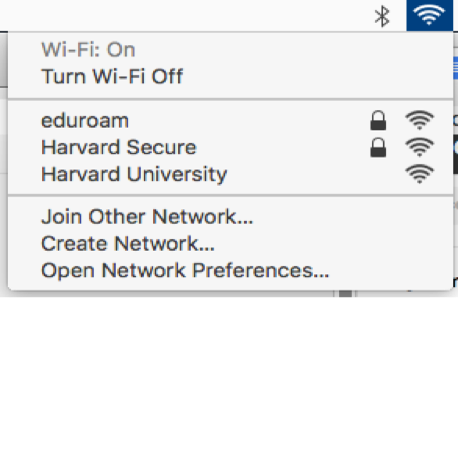 Go tohttps://getonline.harvard.edu/ in your web browser and click I am a Guest.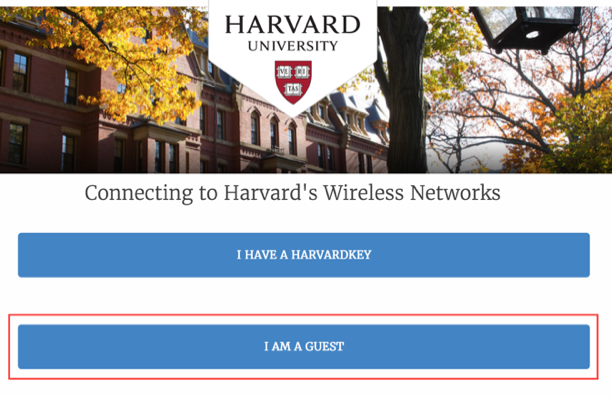 Click Register for Guest Access.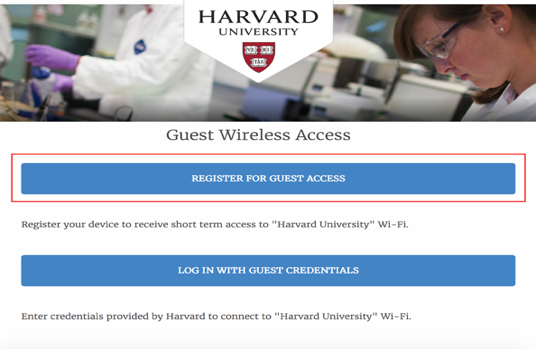 Fill out your Name, Phone Number, and Email Address, and select the box to agree to the terms of use. Click Login to receive your credentials.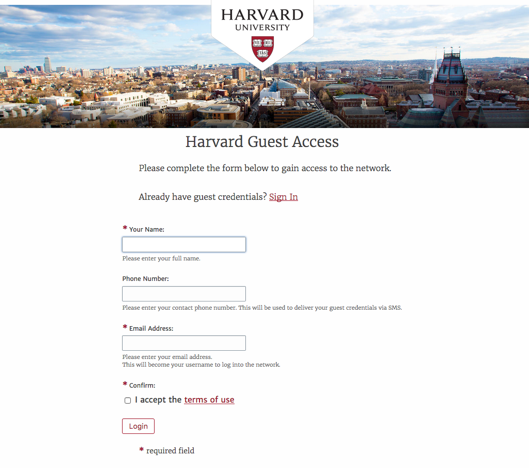 Your Guest Credentials will now be shown and you can click login to gain network access. Once logged in you will be online and can browse the internet.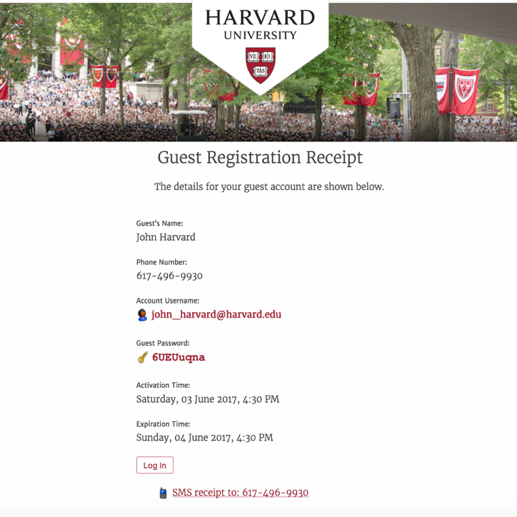 